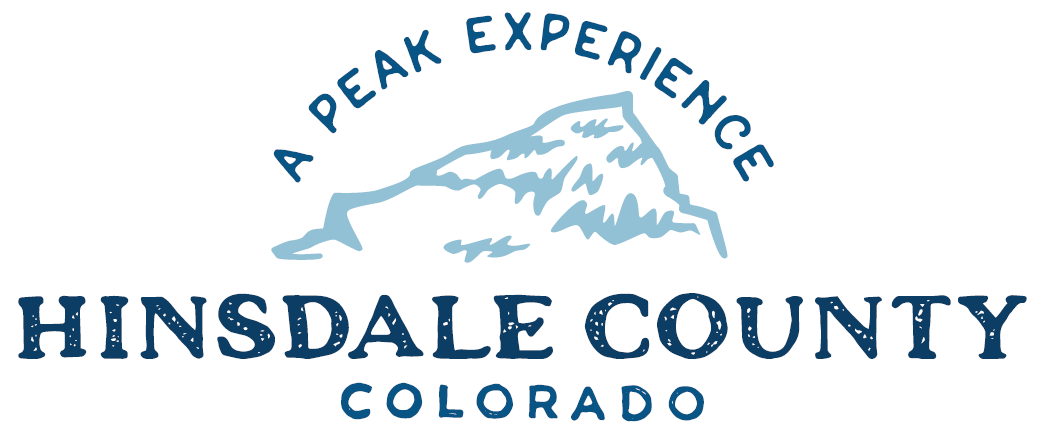 BOARD OF COUNTY COMMISSIONERS WORKSHOP & MEETINGCoursey Annex, 311 N. Henson St., Lake CityWednesday, July 19, 2023 – 8 a.m.AGENDA 8 AM		OPEN DISCUSSION8:30 AM         WORKSHOP 	Discuss Lake San Cristobal Peninsula UpdateDiscuss GOCO’s Notice of Restrictive Covenants (Limitations on Sale) for Lake San Cristobal PeninsulaDiscuss Fire Conditions Outlook UpdateDiscuss Agreement Concerning Election Services with Hinsdale County School District RE-1 and Archuleta County School District Joint 50Discuss Assessor’s Report of Valuation for Assessment of All Taxable Real and Personal Property in Hinsdale County.Discuss Agreement for Design & Engineering Services with Reynolds Ash & Associates for Schematic Plans, Design Development and Preliminary Construction Documents for County Operations BuildingDiscuss Agreement for Design & Engineering Services with Reynolds Ash & Associates for Construction Documents of County Operations BuildingDiscuss Energy and Mineral Impact Assistance Fund (EIAF) Grant Application for County Operations BuildingDiscuss Changes to BOCC Meeting Date and Board of Equalization Meeting DatesDiscuss Speed Limits on County Road 30Discuss Road and Bridge Department Expenditure of Up To $100,000 for Haul TruckCLOSE COMMISSIONER WORKSHOPOPEN COMMISSIONER’S REGULAR MEETINGPledge of Allegiance Modifications to the AgendaApproval of the AgendaCitizen Comments from the Floor10 AM 	PUBLIC HEARING – To receive comments on a Special Event Liquor Permit for Hinsdale County Historical SocietyREGULAR AGENDAConsider Special Events Liquor Permit for Hinsdale County Historical SocietyConsider GOCO’s Notice of Restrictive Covenants (Limitations on Sale) for Lake San Cristobal PeninsulaConsider Agreement Concerning Election Services with Hinsdale County School District RE-1 and Archuleta County School District Joint 50Consider Agreement for Design & Engineering Services with Reynolds Ash & Associates for Schematic Plans, Design Development and Preliminary Construction Documents for County Operations BuildingConsider Agreement for Design & Engineering Services with Reynolds Ash & Associates for Construction Documents of County Operations BuildingConsider EIAF Grant Application for County Operations BuildingConsider Changes to BOCC Meeting Date and Board of Equalization Meeting DatesConsider Road and Bridge Department Expenditure of Up To $100,000 for Haul TruckTREASURER’S REPORTPRESENTATION OF BILLS TO BE PAID ADJOURN MEETINGRegister in advance for this meeting:https://us02web.zoom.us/meeting/register/tZMpfuGrqz0tHtbBAteQXSN2mg-cjOZR7jPG After registering, you will receive a confirmation email containing information about joining the meeting.Times stated are approximate and the agenda may be modified as necessary at the discretion of the Board.  The next Commissioner’s meeting is a workshop and meeting scheduled for Wednesday, August 2, 2023, unless otherwise noted at the Coursey Annex, 311 N. Henson Street, Lake City, CO  81235.Two or more Hinsdale County Commissioners may attend the Town of Lake City Board of Trustees Meeting on Wednesday, July 19, 2023, at 5:30 p.m.